Treatment Record Log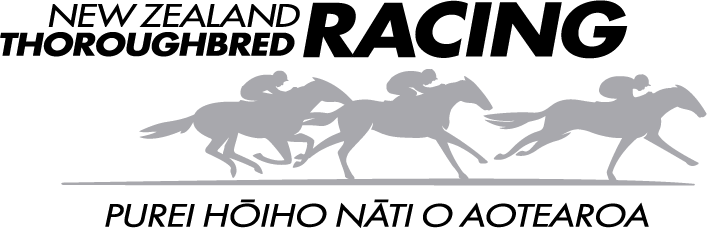 Accountable Person: ___________________________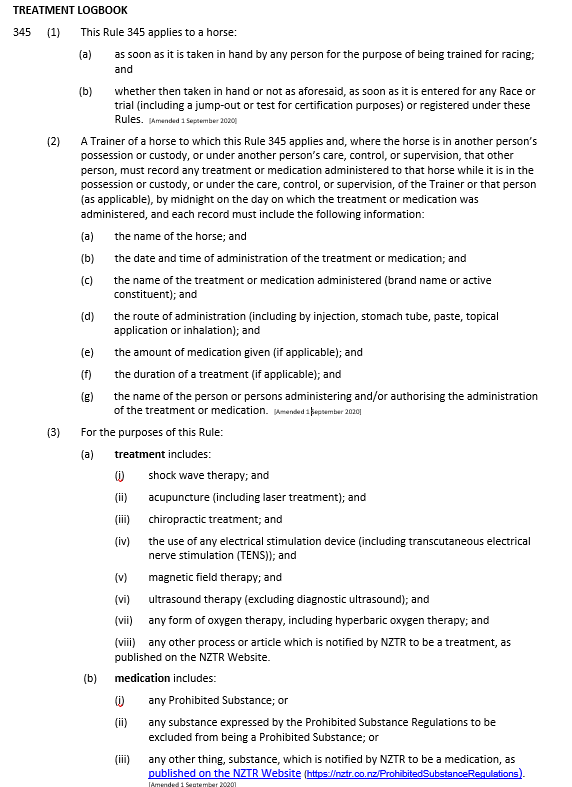 Racing name of HorseTreatment(Brand name of active constituent)Treatment(Brand name of active constituent)Date of treatmentDate of treatmentTime Treatment AdministeredReason for TreatmentReason for TreatmentRoute of administration (e.g. oral, IV etc.)Route of administration (e.g. oral, IV etc.)Dosage & DurationDosage & DurationName and signature of person administering treatmentName and signature of person administering treatmentName and signature of person prescribing or authorising treatmentName and signature of person prescribing or authorising treatmentName and signature of person prescribing or authorising treatmentName and signature of person prescribing or authorising treatmentRacing name of HorseTreatment(Brand name of active constituent)Treatment(Brand name of active constituent)Date of treatmentDate of treatmentTime Treatment AdministeredReason for TreatmentReason for TreatmentRoute of administration (e.g. oral, IV etc.)Route of administration (e.g. oral, IV etc.)Dosage & DurationDosage & DurationName and signature of person administering treatmentName and signature of person administering treatmentName and signature of person prescribing or authorising treatmentName and signature of person prescribing or authorising treatmentName and signature of person prescribing or authorising treatmentName and signature of person prescribing or authorising treatmentRacing name of HorseTreatment(Brand name of active constituent)Treatment(Brand name of active constituent)Date of treatmentDate of treatmentTime Treatment AdministeredReason for TreatmentReason for TreatmentRoute of administration (e.g. oral, IV etc.)Route of administration (e.g. oral, IV etc.)Dosage & DurationDosage & DurationName and signature of person administering treatmentName and signature of person administering treatmentName and signature of person prescribing or authorising treatmentName and signature of person prescribing or authorising treatmentName and signature of person prescribing or authorising treatmentName and signature of person prescribing or authorising treatment